Вебинар «Актуальные вопросы бюджетного учета и отчетности. Вопросы централизации»Вебинар «Актуальные вопросы бюджетного учета и отчетности. Вопросы централизации»Организатор:Компания «Р.О.С.Т.У.»Спикеры:Очирова Бая ВячеславовнаУчастники:Финансовые органы субъектов РФ и муниципальных образований, органы государственной власти субъектов РФ и органы местного самоуправленияДата:24 мая 2018 г.Время начала:10:00 (мск)План вебинара:План вебинара: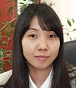 Основные изменения нормативного регулирования в бухгалтерском (бюджетном) учете и отчетности в секторе государственного управления, новые подходы и последние рекомендации Минфина России.Применение федеральных стандартов бухгалтерского учета для организаций государственного сектора. Принципиальные отличия от действующих ПБУ.Централизация учетных функций в госсекторе. Экономический и неэкономический эффекты от использования инсорсинга.Ответы на вопросы слушателей.